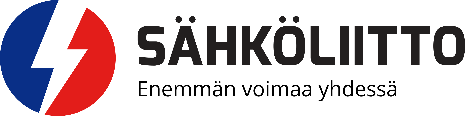 JÄSENMAKSUVAPAIDEN ILMOITTAMINENJÄSENMAKSUVAPAIDEN ILMOITTAMINENJÄSENMAKSUVAPAIDEN ILMOITTAMINENJÄSENMAKSUVAPAIDEN ILMOITTAMINENSääntöjen mukaan jäsenmaksu maksetaan päätoimen veronalaisesta palkasta ja työttömyyskassan maksamista etuuksista. Jäsenmaksuista vapautumisajat on jäsenen itse selvitettävä Sähköliiton jäsenrekisteriin.Jos et ole vielä selvittänyt vuoden aikana olleita jäsenmaksusta vapautumisaikoja ja niiden syitä, voit tehdä sen tällä lomakkeella. Hoida jatkossakin jäsenmaksuvapaiden ilmoitukset säännöllisesti 2-4 kertaa vuodessa.Lähetä ilmoituksesi Sähköliittoon alareunassa olevalla osoitteella.Sääntöjen mukaan jäsenmaksu maksetaan päätoimen veronalaisesta palkasta ja työttömyyskassan maksamista etuuksista. Jäsenmaksuista vapautumisajat on jäsenen itse selvitettävä Sähköliiton jäsenrekisteriin.Jos et ole vielä selvittänyt vuoden aikana olleita jäsenmaksusta vapautumisaikoja ja niiden syitä, voit tehdä sen tällä lomakkeella. Hoida jatkossakin jäsenmaksuvapaiden ilmoitukset säännöllisesti 2-4 kertaa vuodessa.Lähetä ilmoituksesi Sähköliittoon alareunassa olevalla osoitteella.Sääntöjen mukaan jäsenmaksu maksetaan päätoimen veronalaisesta palkasta ja työttömyyskassan maksamista etuuksista. Jäsenmaksuista vapautumisajat on jäsenen itse selvitettävä Sähköliiton jäsenrekisteriin.Jos et ole vielä selvittänyt vuoden aikana olleita jäsenmaksusta vapautumisaikoja ja niiden syitä, voit tehdä sen tällä lomakkeella. Hoida jatkossakin jäsenmaksuvapaiden ilmoitukset säännöllisesti 2-4 kertaa vuodessa.Lähetä ilmoituksesi Sähköliittoon alareunassa olevalla osoitteella.Sääntöjen mukaan jäsenmaksu maksetaan päätoimen veronalaisesta palkasta ja työttömyyskassan maksamista etuuksista. Jäsenmaksuista vapautumisajat on jäsenen itse selvitettävä Sähköliiton jäsenrekisteriin.Jos et ole vielä selvittänyt vuoden aikana olleita jäsenmaksusta vapautumisaikoja ja niiden syitä, voit tehdä sen tällä lomakkeella. Hoida jatkossakin jäsenmaksuvapaiden ilmoitukset säännöllisesti 2-4 kertaa vuodessa.Lähetä ilmoituksesi Sähköliittoon alareunassa olevalla osoitteella.Sääntöjen mukaan jäsenmaksu maksetaan päätoimen veronalaisesta palkasta ja työttömyyskassan maksamista etuuksista. Jäsenmaksuista vapautumisajat on jäsenen itse selvitettävä Sähköliiton jäsenrekisteriin.Jos et ole vielä selvittänyt vuoden aikana olleita jäsenmaksusta vapautumisaikoja ja niiden syitä, voit tehdä sen tällä lomakkeella. Hoida jatkossakin jäsenmaksuvapaiden ilmoitukset säännöllisesti 2-4 kertaa vuodessa.Lähetä ilmoituksesi Sähköliittoon alareunassa olevalla osoitteella.Sääntöjen mukaan jäsenmaksu maksetaan päätoimen veronalaisesta palkasta ja työttömyyskassan maksamista etuuksista. Jäsenmaksuista vapautumisajat on jäsenen itse selvitettävä Sähköliiton jäsenrekisteriin.Jos et ole vielä selvittänyt vuoden aikana olleita jäsenmaksusta vapautumisaikoja ja niiden syitä, voit tehdä sen tällä lomakkeella. Hoida jatkossakin jäsenmaksuvapaiden ilmoitukset säännöllisesti 2-4 kertaa vuodessa.Lähetä ilmoituksesi Sähköliittoon alareunassa olevalla osoitteella.Sääntöjen mukaan jäsenmaksu maksetaan päätoimen veronalaisesta palkasta ja työttömyyskassan maksamista etuuksista. Jäsenmaksuista vapautumisajat on jäsenen itse selvitettävä Sähköliiton jäsenrekisteriin.Jos et ole vielä selvittänyt vuoden aikana olleita jäsenmaksusta vapautumisaikoja ja niiden syitä, voit tehdä sen tällä lomakkeella. Hoida jatkossakin jäsenmaksuvapaiden ilmoitukset säännöllisesti 2-4 kertaa vuodessa.Lähetä ilmoituksesi Sähköliittoon alareunassa olevalla osoitteella.Sääntöjen mukaan jäsenmaksu maksetaan päätoimen veronalaisesta palkasta ja työttömyyskassan maksamista etuuksista. Jäsenmaksuista vapautumisajat on jäsenen itse selvitettävä Sähköliiton jäsenrekisteriin.Jos et ole vielä selvittänyt vuoden aikana olleita jäsenmaksusta vapautumisaikoja ja niiden syitä, voit tehdä sen tällä lomakkeella. Hoida jatkossakin jäsenmaksuvapaiden ilmoitukset säännöllisesti 2-4 kertaa vuodessa.Lähetä ilmoituksesi Sähköliittoon alareunassa olevalla osoitteella.Sääntöjen mukaan jäsenmaksu maksetaan päätoimen veronalaisesta palkasta ja työttömyyskassan maksamista etuuksista. Jäsenmaksuista vapautumisajat on jäsenen itse selvitettävä Sähköliiton jäsenrekisteriin.Jos et ole vielä selvittänyt vuoden aikana olleita jäsenmaksusta vapautumisaikoja ja niiden syitä, voit tehdä sen tällä lomakkeella. Hoida jatkossakin jäsenmaksuvapaiden ilmoitukset säännöllisesti 2-4 kertaa vuodessa.Lähetä ilmoituksesi Sähköliittoon alareunassa olevalla osoitteella.Sääntöjen mukaan jäsenmaksu maksetaan päätoimen veronalaisesta palkasta ja työttömyyskassan maksamista etuuksista. Jäsenmaksuista vapautumisajat on jäsenen itse selvitettävä Sähköliiton jäsenrekisteriin.Jos et ole vielä selvittänyt vuoden aikana olleita jäsenmaksusta vapautumisaikoja ja niiden syitä, voit tehdä sen tällä lomakkeella. Hoida jatkossakin jäsenmaksuvapaiden ilmoitukset säännöllisesti 2-4 kertaa vuodessa.Lähetä ilmoituksesi Sähköliittoon alareunassa olevalla osoitteella.Sääntöjen mukaan jäsenmaksu maksetaan päätoimen veronalaisesta palkasta ja työttömyyskassan maksamista etuuksista. Jäsenmaksuista vapautumisajat on jäsenen itse selvitettävä Sähköliiton jäsenrekisteriin.Jos et ole vielä selvittänyt vuoden aikana olleita jäsenmaksusta vapautumisaikoja ja niiden syitä, voit tehdä sen tällä lomakkeella. Hoida jatkossakin jäsenmaksuvapaiden ilmoitukset säännöllisesti 2-4 kertaa vuodessa.Lähetä ilmoituksesi Sähköliittoon alareunassa olevalla osoitteella.Sääntöjen mukaan jäsenmaksu maksetaan päätoimen veronalaisesta palkasta ja työttömyyskassan maksamista etuuksista. Jäsenmaksuista vapautumisajat on jäsenen itse selvitettävä Sähköliiton jäsenrekisteriin.Jos et ole vielä selvittänyt vuoden aikana olleita jäsenmaksusta vapautumisaikoja ja niiden syitä, voit tehdä sen tällä lomakkeella. Hoida jatkossakin jäsenmaksuvapaiden ilmoitukset säännöllisesti 2-4 kertaa vuodessa.Lähetä ilmoituksesi Sähköliittoon alareunassa olevalla osoitteella.Sääntöjen mukaan jäsenmaksu maksetaan päätoimen veronalaisesta palkasta ja työttömyyskassan maksamista etuuksista. Jäsenmaksuista vapautumisajat on jäsenen itse selvitettävä Sähköliiton jäsenrekisteriin.Jos et ole vielä selvittänyt vuoden aikana olleita jäsenmaksusta vapautumisaikoja ja niiden syitä, voit tehdä sen tällä lomakkeella. Hoida jatkossakin jäsenmaksuvapaiden ilmoitukset säännöllisesti 2-4 kertaa vuodessa.Lähetä ilmoituksesi Sähköliittoon alareunassa olevalla osoitteella.Sääntöjen mukaan jäsenmaksu maksetaan päätoimen veronalaisesta palkasta ja työttömyyskassan maksamista etuuksista. Jäsenmaksuista vapautumisajat on jäsenen itse selvitettävä Sähköliiton jäsenrekisteriin.Jos et ole vielä selvittänyt vuoden aikana olleita jäsenmaksusta vapautumisaikoja ja niiden syitä, voit tehdä sen tällä lomakkeella. Hoida jatkossakin jäsenmaksuvapaiden ilmoitukset säännöllisesti 2-4 kertaa vuodessa.Lähetä ilmoituksesi Sähköliittoon alareunassa olevalla osoitteella.Sääntöjen mukaan jäsenmaksu maksetaan päätoimen veronalaisesta palkasta ja työttömyyskassan maksamista etuuksista. Jäsenmaksuista vapautumisajat on jäsenen itse selvitettävä Sähköliiton jäsenrekisteriin.Jos et ole vielä selvittänyt vuoden aikana olleita jäsenmaksusta vapautumisaikoja ja niiden syitä, voit tehdä sen tällä lomakkeella. Hoida jatkossakin jäsenmaksuvapaiden ilmoitukset säännöllisesti 2-4 kertaa vuodessa.Lähetä ilmoituksesi Sähköliittoon alareunassa olevalla osoitteella.Sääntöjen mukaan jäsenmaksu maksetaan päätoimen veronalaisesta palkasta ja työttömyyskassan maksamista etuuksista. Jäsenmaksuista vapautumisajat on jäsenen itse selvitettävä Sähköliiton jäsenrekisteriin.Jos et ole vielä selvittänyt vuoden aikana olleita jäsenmaksusta vapautumisaikoja ja niiden syitä, voit tehdä sen tällä lomakkeella. Hoida jatkossakin jäsenmaksuvapaiden ilmoitukset säännöllisesti 2-4 kertaa vuodessa.Lähetä ilmoituksesi Sähköliittoon alareunassa olevalla osoitteella.Sääntöjen mukaan jäsenmaksu maksetaan päätoimen veronalaisesta palkasta ja työttömyyskassan maksamista etuuksista. Jäsenmaksuista vapautumisajat on jäsenen itse selvitettävä Sähköliiton jäsenrekisteriin.Jos et ole vielä selvittänyt vuoden aikana olleita jäsenmaksusta vapautumisaikoja ja niiden syitä, voit tehdä sen tällä lomakkeella. Hoida jatkossakin jäsenmaksuvapaiden ilmoitukset säännöllisesti 2-4 kertaa vuodessa.Lähetä ilmoituksesi Sähköliittoon alareunassa olevalla osoitteella.Sääntöjen mukaan jäsenmaksu maksetaan päätoimen veronalaisesta palkasta ja työttömyyskassan maksamista etuuksista. Jäsenmaksuista vapautumisajat on jäsenen itse selvitettävä Sähköliiton jäsenrekisteriin.Jos et ole vielä selvittänyt vuoden aikana olleita jäsenmaksusta vapautumisaikoja ja niiden syitä, voit tehdä sen tällä lomakkeella. Hoida jatkossakin jäsenmaksuvapaiden ilmoitukset säännöllisesti 2-4 kertaa vuodessa.Lähetä ilmoituksesi Sähköliittoon alareunassa olevalla osoitteella.Sääntöjen mukaan jäsenmaksu maksetaan päätoimen veronalaisesta palkasta ja työttömyyskassan maksamista etuuksista. Jäsenmaksuista vapautumisajat on jäsenen itse selvitettävä Sähköliiton jäsenrekisteriin.Jos et ole vielä selvittänyt vuoden aikana olleita jäsenmaksusta vapautumisaikoja ja niiden syitä, voit tehdä sen tällä lomakkeella. Hoida jatkossakin jäsenmaksuvapaiden ilmoitukset säännöllisesti 2-4 kertaa vuodessa.Lähetä ilmoituksesi Sähköliittoon alareunassa olevalla osoitteella.Sääntöjen mukaan jäsenmaksu maksetaan päätoimen veronalaisesta palkasta ja työttömyyskassan maksamista etuuksista. Jäsenmaksuista vapautumisajat on jäsenen itse selvitettävä Sähköliiton jäsenrekisteriin.Jos et ole vielä selvittänyt vuoden aikana olleita jäsenmaksusta vapautumisaikoja ja niiden syitä, voit tehdä sen tällä lomakkeella. Hoida jatkossakin jäsenmaksuvapaiden ilmoitukset säännöllisesti 2-4 kertaa vuodessa.Lähetä ilmoituksesi Sähköliittoon alareunassa olevalla osoitteella.Sääntöjen mukaan jäsenmaksu maksetaan päätoimen veronalaisesta palkasta ja työttömyyskassan maksamista etuuksista. Jäsenmaksuista vapautumisajat on jäsenen itse selvitettävä Sähköliiton jäsenrekisteriin.Jos et ole vielä selvittänyt vuoden aikana olleita jäsenmaksusta vapautumisaikoja ja niiden syitä, voit tehdä sen tällä lomakkeella. Hoida jatkossakin jäsenmaksuvapaiden ilmoitukset säännöllisesti 2-4 kertaa vuodessa.Lähetä ilmoituksesi Sähköliittoon alareunassa olevalla osoitteella.Sääntöjen mukaan jäsenmaksu maksetaan päätoimen veronalaisesta palkasta ja työttömyyskassan maksamista etuuksista. Jäsenmaksuista vapautumisajat on jäsenen itse selvitettävä Sähköliiton jäsenrekisteriin.Jos et ole vielä selvittänyt vuoden aikana olleita jäsenmaksusta vapautumisaikoja ja niiden syitä, voit tehdä sen tällä lomakkeella. Hoida jatkossakin jäsenmaksuvapaiden ilmoitukset säännöllisesti 2-4 kertaa vuodessa.Lähetä ilmoituksesi Sähköliittoon alareunassa olevalla osoitteella.Sääntöjen mukaan jäsenmaksu maksetaan päätoimen veronalaisesta palkasta ja työttömyyskassan maksamista etuuksista. Jäsenmaksuista vapautumisajat on jäsenen itse selvitettävä Sähköliiton jäsenrekisteriin.Jos et ole vielä selvittänyt vuoden aikana olleita jäsenmaksusta vapautumisaikoja ja niiden syitä, voit tehdä sen tällä lomakkeella. Hoida jatkossakin jäsenmaksuvapaiden ilmoitukset säännöllisesti 2-4 kertaa vuodessa.Lähetä ilmoituksesi Sähköliittoon alareunassa olevalla osoitteella.Sääntöjen mukaan jäsenmaksu maksetaan päätoimen veronalaisesta palkasta ja työttömyyskassan maksamista etuuksista. Jäsenmaksuista vapautumisajat on jäsenen itse selvitettävä Sähköliiton jäsenrekisteriin.Jos et ole vielä selvittänyt vuoden aikana olleita jäsenmaksusta vapautumisaikoja ja niiden syitä, voit tehdä sen tällä lomakkeella. Hoida jatkossakin jäsenmaksuvapaiden ilmoitukset säännöllisesti 2-4 kertaa vuodessa.Lähetä ilmoituksesi Sähköliittoon alareunassa olevalla osoitteella.Sääntöjen mukaan jäsenmaksu maksetaan päätoimen veronalaisesta palkasta ja työttömyyskassan maksamista etuuksista. Jäsenmaksuista vapautumisajat on jäsenen itse selvitettävä Sähköliiton jäsenrekisteriin.Jos et ole vielä selvittänyt vuoden aikana olleita jäsenmaksusta vapautumisaikoja ja niiden syitä, voit tehdä sen tällä lomakkeella. Hoida jatkossakin jäsenmaksuvapaiden ilmoitukset säännöllisesti 2-4 kertaa vuodessa.Lähetä ilmoituksesi Sähköliittoon alareunassa olevalla osoitteella.Sääntöjen mukaan jäsenmaksu maksetaan päätoimen veronalaisesta palkasta ja työttömyyskassan maksamista etuuksista. Jäsenmaksuista vapautumisajat on jäsenen itse selvitettävä Sähköliiton jäsenrekisteriin.Jos et ole vielä selvittänyt vuoden aikana olleita jäsenmaksusta vapautumisaikoja ja niiden syitä, voit tehdä sen tällä lomakkeella. Hoida jatkossakin jäsenmaksuvapaiden ilmoitukset säännöllisesti 2-4 kertaa vuodessa.Lähetä ilmoituksesi Sähköliittoon alareunassa olevalla osoitteella.Sääntöjen mukaan jäsenmaksu maksetaan päätoimen veronalaisesta palkasta ja työttömyyskassan maksamista etuuksista. Jäsenmaksuista vapautumisajat on jäsenen itse selvitettävä Sähköliiton jäsenrekisteriin.Jos et ole vielä selvittänyt vuoden aikana olleita jäsenmaksusta vapautumisaikoja ja niiden syitä, voit tehdä sen tällä lomakkeella. Hoida jatkossakin jäsenmaksuvapaiden ilmoitukset säännöllisesti 2-4 kertaa vuodessa.Lähetä ilmoituksesi Sähköliittoon alareunassa olevalla osoitteella.Sääntöjen mukaan jäsenmaksu maksetaan päätoimen veronalaisesta palkasta ja työttömyyskassan maksamista etuuksista. Jäsenmaksuista vapautumisajat on jäsenen itse selvitettävä Sähköliiton jäsenrekisteriin.Jos et ole vielä selvittänyt vuoden aikana olleita jäsenmaksusta vapautumisaikoja ja niiden syitä, voit tehdä sen tällä lomakkeella. Hoida jatkossakin jäsenmaksuvapaiden ilmoitukset säännöllisesti 2-4 kertaa vuodessa.Lähetä ilmoituksesi Sähköliittoon alareunassa olevalla osoitteella.Sääntöjen mukaan jäsenmaksu maksetaan päätoimen veronalaisesta palkasta ja työttömyyskassan maksamista etuuksista. Jäsenmaksuista vapautumisajat on jäsenen itse selvitettävä Sähköliiton jäsenrekisteriin.Jos et ole vielä selvittänyt vuoden aikana olleita jäsenmaksusta vapautumisaikoja ja niiden syitä, voit tehdä sen tällä lomakkeella. Hoida jatkossakin jäsenmaksuvapaiden ilmoitukset säännöllisesti 2-4 kertaa vuodessa.Lähetä ilmoituksesi Sähköliittoon alareunassa olevalla osoitteella.Sääntöjen mukaan jäsenmaksu maksetaan päätoimen veronalaisesta palkasta ja työttömyyskassan maksamista etuuksista. Jäsenmaksuista vapautumisajat on jäsenen itse selvitettävä Sähköliiton jäsenrekisteriin.Jos et ole vielä selvittänyt vuoden aikana olleita jäsenmaksusta vapautumisaikoja ja niiden syitä, voit tehdä sen tällä lomakkeella. Hoida jatkossakin jäsenmaksuvapaiden ilmoitukset säännöllisesti 2-4 kertaa vuodessa.Lähetä ilmoituksesi Sähköliittoon alareunassa olevalla osoitteella.Sääntöjen mukaan jäsenmaksu maksetaan päätoimen veronalaisesta palkasta ja työttömyyskassan maksamista etuuksista. Jäsenmaksuista vapautumisajat on jäsenen itse selvitettävä Sähköliiton jäsenrekisteriin.Jos et ole vielä selvittänyt vuoden aikana olleita jäsenmaksusta vapautumisaikoja ja niiden syitä, voit tehdä sen tällä lomakkeella. Hoida jatkossakin jäsenmaksuvapaiden ilmoitukset säännöllisesti 2-4 kertaa vuodessa.Lähetä ilmoituksesi Sähköliittoon alareunassa olevalla osoitteella.Sääntöjen mukaan jäsenmaksu maksetaan päätoimen veronalaisesta palkasta ja työttömyyskassan maksamista etuuksista. Jäsenmaksuista vapautumisajat on jäsenen itse selvitettävä Sähköliiton jäsenrekisteriin.Jos et ole vielä selvittänyt vuoden aikana olleita jäsenmaksusta vapautumisaikoja ja niiden syitä, voit tehdä sen tällä lomakkeella. Hoida jatkossakin jäsenmaksuvapaiden ilmoitukset säännöllisesti 2-4 kertaa vuodessa.Lähetä ilmoituksesi Sähköliittoon alareunassa olevalla osoitteella.Sääntöjen mukaan jäsenmaksu maksetaan päätoimen veronalaisesta palkasta ja työttömyyskassan maksamista etuuksista. Jäsenmaksuista vapautumisajat on jäsenen itse selvitettävä Sähköliiton jäsenrekisteriin.Jos et ole vielä selvittänyt vuoden aikana olleita jäsenmaksusta vapautumisaikoja ja niiden syitä, voit tehdä sen tällä lomakkeella. Hoida jatkossakin jäsenmaksuvapaiden ilmoitukset säännöllisesti 2-4 kertaa vuodessa.Lähetä ilmoituksesi Sähköliittoon alareunassa olevalla osoitteella.Sääntöjen mukaan jäsenmaksu maksetaan päätoimen veronalaisesta palkasta ja työttömyyskassan maksamista etuuksista. Jäsenmaksuista vapautumisajat on jäsenen itse selvitettävä Sähköliiton jäsenrekisteriin.Jos et ole vielä selvittänyt vuoden aikana olleita jäsenmaksusta vapautumisaikoja ja niiden syitä, voit tehdä sen tällä lomakkeella. Hoida jatkossakin jäsenmaksuvapaiden ilmoitukset säännöllisesti 2-4 kertaa vuodessa.Lähetä ilmoituksesi Sähköliittoon alareunassa olevalla osoitteella.Sääntöjen mukaan jäsenmaksu maksetaan päätoimen veronalaisesta palkasta ja työttömyyskassan maksamista etuuksista. Jäsenmaksuista vapautumisajat on jäsenen itse selvitettävä Sähköliiton jäsenrekisteriin.Jos et ole vielä selvittänyt vuoden aikana olleita jäsenmaksusta vapautumisaikoja ja niiden syitä, voit tehdä sen tällä lomakkeella. Hoida jatkossakin jäsenmaksuvapaiden ilmoitukset säännöllisesti 2-4 kertaa vuodessa.Lähetä ilmoituksesi Sähköliittoon alareunassa olevalla osoitteella.Sääntöjen mukaan jäsenmaksu maksetaan päätoimen veronalaisesta palkasta ja työttömyyskassan maksamista etuuksista. Jäsenmaksuista vapautumisajat on jäsenen itse selvitettävä Sähköliiton jäsenrekisteriin.Jos et ole vielä selvittänyt vuoden aikana olleita jäsenmaksusta vapautumisaikoja ja niiden syitä, voit tehdä sen tällä lomakkeella. Hoida jatkossakin jäsenmaksuvapaiden ilmoitukset säännöllisesti 2-4 kertaa vuodessa.Lähetä ilmoituksesi Sähköliittoon alareunassa olevalla osoitteella.Sääntöjen mukaan jäsenmaksu maksetaan päätoimen veronalaisesta palkasta ja työttömyyskassan maksamista etuuksista. Jäsenmaksuista vapautumisajat on jäsenen itse selvitettävä Sähköliiton jäsenrekisteriin.Jos et ole vielä selvittänyt vuoden aikana olleita jäsenmaksusta vapautumisaikoja ja niiden syitä, voit tehdä sen tällä lomakkeella. Hoida jatkossakin jäsenmaksuvapaiden ilmoitukset säännöllisesti 2-4 kertaa vuodessa.Lähetä ilmoituksesi Sähköliittoon alareunassa olevalla osoitteella.Sääntöjen mukaan jäsenmaksu maksetaan päätoimen veronalaisesta palkasta ja työttömyyskassan maksamista etuuksista. Jäsenmaksuista vapautumisajat on jäsenen itse selvitettävä Sähköliiton jäsenrekisteriin.Jos et ole vielä selvittänyt vuoden aikana olleita jäsenmaksusta vapautumisaikoja ja niiden syitä, voit tehdä sen tällä lomakkeella. Hoida jatkossakin jäsenmaksuvapaiden ilmoitukset säännöllisesti 2-4 kertaa vuodessa.Lähetä ilmoituksesi Sähköliittoon alareunassa olevalla osoitteella.Sääntöjen mukaan jäsenmaksu maksetaan päätoimen veronalaisesta palkasta ja työttömyyskassan maksamista etuuksista. Jäsenmaksuista vapautumisajat on jäsenen itse selvitettävä Sähköliiton jäsenrekisteriin.Jos et ole vielä selvittänyt vuoden aikana olleita jäsenmaksusta vapautumisaikoja ja niiden syitä, voit tehdä sen tällä lomakkeella. Hoida jatkossakin jäsenmaksuvapaiden ilmoitukset säännöllisesti 2-4 kertaa vuodessa.Lähetä ilmoituksesi Sähköliittoon alareunassa olevalla osoitteella.Sääntöjen mukaan jäsenmaksu maksetaan päätoimen veronalaisesta palkasta ja työttömyyskassan maksamista etuuksista. Jäsenmaksuista vapautumisajat on jäsenen itse selvitettävä Sähköliiton jäsenrekisteriin.Jos et ole vielä selvittänyt vuoden aikana olleita jäsenmaksusta vapautumisaikoja ja niiden syitä, voit tehdä sen tällä lomakkeella. Hoida jatkossakin jäsenmaksuvapaiden ilmoitukset säännöllisesti 2-4 kertaa vuodessa.Lähetä ilmoituksesi Sähköliittoon alareunassa olevalla osoitteella.Sääntöjen mukaan jäsenmaksu maksetaan päätoimen veronalaisesta palkasta ja työttömyyskassan maksamista etuuksista. Jäsenmaksuista vapautumisajat on jäsenen itse selvitettävä Sähköliiton jäsenrekisteriin.Jos et ole vielä selvittänyt vuoden aikana olleita jäsenmaksusta vapautumisaikoja ja niiden syitä, voit tehdä sen tällä lomakkeella. Hoida jatkossakin jäsenmaksuvapaiden ilmoitukset säännöllisesti 2-4 kertaa vuodessa.Lähetä ilmoituksesi Sähköliittoon alareunassa olevalla osoitteella.Sääntöjen mukaan jäsenmaksu maksetaan päätoimen veronalaisesta palkasta ja työttömyyskassan maksamista etuuksista. Jäsenmaksuista vapautumisajat on jäsenen itse selvitettävä Sähköliiton jäsenrekisteriin.Jos et ole vielä selvittänyt vuoden aikana olleita jäsenmaksusta vapautumisaikoja ja niiden syitä, voit tehdä sen tällä lomakkeella. Hoida jatkossakin jäsenmaksuvapaiden ilmoitukset säännöllisesti 2-4 kertaa vuodessa.Lähetä ilmoituksesi Sähköliittoon alareunassa olevalla osoitteella.Sääntöjen mukaan jäsenmaksu maksetaan päätoimen veronalaisesta palkasta ja työttömyyskassan maksamista etuuksista. Jäsenmaksuista vapautumisajat on jäsenen itse selvitettävä Sähköliiton jäsenrekisteriin.Jos et ole vielä selvittänyt vuoden aikana olleita jäsenmaksusta vapautumisaikoja ja niiden syitä, voit tehdä sen tällä lomakkeella. Hoida jatkossakin jäsenmaksuvapaiden ilmoitukset säännöllisesti 2-4 kertaa vuodessa.Lähetä ilmoituksesi Sähköliittoon alareunassa olevalla osoitteella.Sääntöjen mukaan jäsenmaksu maksetaan päätoimen veronalaisesta palkasta ja työttömyyskassan maksamista etuuksista. Jäsenmaksuista vapautumisajat on jäsenen itse selvitettävä Sähköliiton jäsenrekisteriin.Jos et ole vielä selvittänyt vuoden aikana olleita jäsenmaksusta vapautumisaikoja ja niiden syitä, voit tehdä sen tällä lomakkeella. Hoida jatkossakin jäsenmaksuvapaiden ilmoitukset säännöllisesti 2-4 kertaa vuodessa.Lähetä ilmoituksesi Sähköliittoon alareunassa olevalla osoitteella.Sääntöjen mukaan jäsenmaksu maksetaan päätoimen veronalaisesta palkasta ja työttömyyskassan maksamista etuuksista. Jäsenmaksuista vapautumisajat on jäsenen itse selvitettävä Sähköliiton jäsenrekisteriin.Jos et ole vielä selvittänyt vuoden aikana olleita jäsenmaksusta vapautumisaikoja ja niiden syitä, voit tehdä sen tällä lomakkeella. Hoida jatkossakin jäsenmaksuvapaiden ilmoitukset säännöllisesti 2-4 kertaa vuodessa.Lähetä ilmoituksesi Sähköliittoon alareunassa olevalla osoitteella.Sääntöjen mukaan jäsenmaksu maksetaan päätoimen veronalaisesta palkasta ja työttömyyskassan maksamista etuuksista. Jäsenmaksuista vapautumisajat on jäsenen itse selvitettävä Sähköliiton jäsenrekisteriin.Jos et ole vielä selvittänyt vuoden aikana olleita jäsenmaksusta vapautumisaikoja ja niiden syitä, voit tehdä sen tällä lomakkeella. Hoida jatkossakin jäsenmaksuvapaiden ilmoitukset säännöllisesti 2-4 kertaa vuodessa.Lähetä ilmoituksesi Sähköliittoon alareunassa olevalla osoitteella.Sääntöjen mukaan jäsenmaksu maksetaan päätoimen veronalaisesta palkasta ja työttömyyskassan maksamista etuuksista. Jäsenmaksuista vapautumisajat on jäsenen itse selvitettävä Sähköliiton jäsenrekisteriin.Jos et ole vielä selvittänyt vuoden aikana olleita jäsenmaksusta vapautumisaikoja ja niiden syitä, voit tehdä sen tällä lomakkeella. Hoida jatkossakin jäsenmaksuvapaiden ilmoitukset säännöllisesti 2-4 kertaa vuodessa.Lähetä ilmoituksesi Sähköliittoon alareunassa olevalla osoitteella.Sääntöjen mukaan jäsenmaksu maksetaan päätoimen veronalaisesta palkasta ja työttömyyskassan maksamista etuuksista. Jäsenmaksuista vapautumisajat on jäsenen itse selvitettävä Sähköliiton jäsenrekisteriin.Jos et ole vielä selvittänyt vuoden aikana olleita jäsenmaksusta vapautumisaikoja ja niiden syitä, voit tehdä sen tällä lomakkeella. Hoida jatkossakin jäsenmaksuvapaiden ilmoitukset säännöllisesti 2-4 kertaa vuodessa.Lähetä ilmoituksesi Sähköliittoon alareunassa olevalla osoitteella.Sääntöjen mukaan jäsenmaksu maksetaan päätoimen veronalaisesta palkasta ja työttömyyskassan maksamista etuuksista. Jäsenmaksuista vapautumisajat on jäsenen itse selvitettävä Sähköliiton jäsenrekisteriin.Jos et ole vielä selvittänyt vuoden aikana olleita jäsenmaksusta vapautumisaikoja ja niiden syitä, voit tehdä sen tällä lomakkeella. Hoida jatkossakin jäsenmaksuvapaiden ilmoitukset säännöllisesti 2-4 kertaa vuodessa.Lähetä ilmoituksesi Sähköliittoon alareunassa olevalla osoitteella.Sääntöjen mukaan jäsenmaksu maksetaan päätoimen veronalaisesta palkasta ja työttömyyskassan maksamista etuuksista. Jäsenmaksuista vapautumisajat on jäsenen itse selvitettävä Sähköliiton jäsenrekisteriin.Jos et ole vielä selvittänyt vuoden aikana olleita jäsenmaksusta vapautumisaikoja ja niiden syitä, voit tehdä sen tällä lomakkeella. Hoida jatkossakin jäsenmaksuvapaiden ilmoitukset säännöllisesti 2-4 kertaa vuodessa.Lähetä ilmoituksesi Sähköliittoon alareunassa olevalla osoitteella.Sääntöjen mukaan jäsenmaksu maksetaan päätoimen veronalaisesta palkasta ja työttömyyskassan maksamista etuuksista. Jäsenmaksuista vapautumisajat on jäsenen itse selvitettävä Sähköliiton jäsenrekisteriin.Jos et ole vielä selvittänyt vuoden aikana olleita jäsenmaksusta vapautumisaikoja ja niiden syitä, voit tehdä sen tällä lomakkeella. Hoida jatkossakin jäsenmaksuvapaiden ilmoitukset säännöllisesti 2-4 kertaa vuodessa.Lähetä ilmoituksesi Sähköliittoon alareunassa olevalla osoitteella.Sääntöjen mukaan jäsenmaksu maksetaan päätoimen veronalaisesta palkasta ja työttömyyskassan maksamista etuuksista. Jäsenmaksuista vapautumisajat on jäsenen itse selvitettävä Sähköliiton jäsenrekisteriin.Jos et ole vielä selvittänyt vuoden aikana olleita jäsenmaksusta vapautumisaikoja ja niiden syitä, voit tehdä sen tällä lomakkeella. Hoida jatkossakin jäsenmaksuvapaiden ilmoitukset säännöllisesti 2-4 kertaa vuodessa.Lähetä ilmoituksesi Sähköliittoon alareunassa olevalla osoitteella.Sääntöjen mukaan jäsenmaksu maksetaan päätoimen veronalaisesta palkasta ja työttömyyskassan maksamista etuuksista. Jäsenmaksuista vapautumisajat on jäsenen itse selvitettävä Sähköliiton jäsenrekisteriin.Jos et ole vielä selvittänyt vuoden aikana olleita jäsenmaksusta vapautumisaikoja ja niiden syitä, voit tehdä sen tällä lomakkeella. Hoida jatkossakin jäsenmaksuvapaiden ilmoitukset säännöllisesti 2-4 kertaa vuodessa.Lähetä ilmoituksesi Sähköliittoon alareunassa olevalla osoitteella.Sääntöjen mukaan jäsenmaksu maksetaan päätoimen veronalaisesta palkasta ja työttömyyskassan maksamista etuuksista. Jäsenmaksuista vapautumisajat on jäsenen itse selvitettävä Sähköliiton jäsenrekisteriin.Jos et ole vielä selvittänyt vuoden aikana olleita jäsenmaksusta vapautumisaikoja ja niiden syitä, voit tehdä sen tällä lomakkeella. Hoida jatkossakin jäsenmaksuvapaiden ilmoitukset säännöllisesti 2-4 kertaa vuodessa.Lähetä ilmoituksesi Sähköliittoon alareunassa olevalla osoitteella.Sääntöjen mukaan jäsenmaksu maksetaan päätoimen veronalaisesta palkasta ja työttömyyskassan maksamista etuuksista. Jäsenmaksuista vapautumisajat on jäsenen itse selvitettävä Sähköliiton jäsenrekisteriin.Jos et ole vielä selvittänyt vuoden aikana olleita jäsenmaksusta vapautumisaikoja ja niiden syitä, voit tehdä sen tällä lomakkeella. Hoida jatkossakin jäsenmaksuvapaiden ilmoitukset säännöllisesti 2-4 kertaa vuodessa.Lähetä ilmoituksesi Sähköliittoon alareunassa olevalla osoitteella.Sääntöjen mukaan jäsenmaksu maksetaan päätoimen veronalaisesta palkasta ja työttömyyskassan maksamista etuuksista. Jäsenmaksuista vapautumisajat on jäsenen itse selvitettävä Sähköliiton jäsenrekisteriin.Jos et ole vielä selvittänyt vuoden aikana olleita jäsenmaksusta vapautumisaikoja ja niiden syitä, voit tehdä sen tällä lomakkeella. Hoida jatkossakin jäsenmaksuvapaiden ilmoitukset säännöllisesti 2-4 kertaa vuodessa.Lähetä ilmoituksesi Sähköliittoon alareunassa olevalla osoitteella.Sääntöjen mukaan jäsenmaksu maksetaan päätoimen veronalaisesta palkasta ja työttömyyskassan maksamista etuuksista. Jäsenmaksuista vapautumisajat on jäsenen itse selvitettävä Sähköliiton jäsenrekisteriin.Jos et ole vielä selvittänyt vuoden aikana olleita jäsenmaksusta vapautumisaikoja ja niiden syitä, voit tehdä sen tällä lomakkeella. Hoida jatkossakin jäsenmaksuvapaiden ilmoitukset säännöllisesti 2-4 kertaa vuodessa.Lähetä ilmoituksesi Sähköliittoon alareunassa olevalla osoitteella.Sääntöjen mukaan jäsenmaksu maksetaan päätoimen veronalaisesta palkasta ja työttömyyskassan maksamista etuuksista. Jäsenmaksuista vapautumisajat on jäsenen itse selvitettävä Sähköliiton jäsenrekisteriin.Jos et ole vielä selvittänyt vuoden aikana olleita jäsenmaksusta vapautumisaikoja ja niiden syitä, voit tehdä sen tällä lomakkeella. Hoida jatkossakin jäsenmaksuvapaiden ilmoitukset säännöllisesti 2-4 kertaa vuodessa.Lähetä ilmoituksesi Sähköliittoon alareunassa olevalla osoitteella.Sääntöjen mukaan jäsenmaksu maksetaan päätoimen veronalaisesta palkasta ja työttömyyskassan maksamista etuuksista. Jäsenmaksuista vapautumisajat on jäsenen itse selvitettävä Sähköliiton jäsenrekisteriin.Jos et ole vielä selvittänyt vuoden aikana olleita jäsenmaksusta vapautumisaikoja ja niiden syitä, voit tehdä sen tällä lomakkeella. Hoida jatkossakin jäsenmaksuvapaiden ilmoitukset säännöllisesti 2-4 kertaa vuodessa.Lähetä ilmoituksesi Sähköliittoon alareunassa olevalla osoitteella.Sääntöjen mukaan jäsenmaksu maksetaan päätoimen veronalaisesta palkasta ja työttömyyskassan maksamista etuuksista. Jäsenmaksuista vapautumisajat on jäsenen itse selvitettävä Sähköliiton jäsenrekisteriin.Jos et ole vielä selvittänyt vuoden aikana olleita jäsenmaksusta vapautumisaikoja ja niiden syitä, voit tehdä sen tällä lomakkeella. Hoida jatkossakin jäsenmaksuvapaiden ilmoitukset säännöllisesti 2-4 kertaa vuodessa.Lähetä ilmoituksesi Sähköliittoon alareunassa olevalla osoitteella.Sääntöjen mukaan jäsenmaksu maksetaan päätoimen veronalaisesta palkasta ja työttömyyskassan maksamista etuuksista. Jäsenmaksuista vapautumisajat on jäsenen itse selvitettävä Sähköliiton jäsenrekisteriin.Jos et ole vielä selvittänyt vuoden aikana olleita jäsenmaksusta vapautumisaikoja ja niiden syitä, voit tehdä sen tällä lomakkeella. Hoida jatkossakin jäsenmaksuvapaiden ilmoitukset säännöllisesti 2-4 kertaa vuodessa.Lähetä ilmoituksesi Sähköliittoon alareunassa olevalla osoitteella.Sääntöjen mukaan jäsenmaksu maksetaan päätoimen veronalaisesta palkasta ja työttömyyskassan maksamista etuuksista. Jäsenmaksuista vapautumisajat on jäsenen itse selvitettävä Sähköliiton jäsenrekisteriin.Jos et ole vielä selvittänyt vuoden aikana olleita jäsenmaksusta vapautumisaikoja ja niiden syitä, voit tehdä sen tällä lomakkeella. Hoida jatkossakin jäsenmaksuvapaiden ilmoitukset säännöllisesti 2-4 kertaa vuodessa.Lähetä ilmoituksesi Sähköliittoon alareunassa olevalla osoitteella.Sääntöjen mukaan jäsenmaksu maksetaan päätoimen veronalaisesta palkasta ja työttömyyskassan maksamista etuuksista. Jäsenmaksuista vapautumisajat on jäsenen itse selvitettävä Sähköliiton jäsenrekisteriin.Jos et ole vielä selvittänyt vuoden aikana olleita jäsenmaksusta vapautumisaikoja ja niiden syitä, voit tehdä sen tällä lomakkeella. Hoida jatkossakin jäsenmaksuvapaiden ilmoitukset säännöllisesti 2-4 kertaa vuodessa.Lähetä ilmoituksesi Sähköliittoon alareunassa olevalla osoitteella.Sääntöjen mukaan jäsenmaksu maksetaan päätoimen veronalaisesta palkasta ja työttömyyskassan maksamista etuuksista. Jäsenmaksuista vapautumisajat on jäsenen itse selvitettävä Sähköliiton jäsenrekisteriin.Jos et ole vielä selvittänyt vuoden aikana olleita jäsenmaksusta vapautumisaikoja ja niiden syitä, voit tehdä sen tällä lomakkeella. Hoida jatkossakin jäsenmaksuvapaiden ilmoitukset säännöllisesti 2-4 kertaa vuodessa.Lähetä ilmoituksesi Sähköliittoon alareunassa olevalla osoitteella.Sääntöjen mukaan jäsenmaksu maksetaan päätoimen veronalaisesta palkasta ja työttömyyskassan maksamista etuuksista. Jäsenmaksuista vapautumisajat on jäsenen itse selvitettävä Sähköliiton jäsenrekisteriin.Jos et ole vielä selvittänyt vuoden aikana olleita jäsenmaksusta vapautumisaikoja ja niiden syitä, voit tehdä sen tällä lomakkeella. Hoida jatkossakin jäsenmaksuvapaiden ilmoitukset säännöllisesti 2-4 kertaa vuodessa.Lähetä ilmoituksesi Sähköliittoon alareunassa olevalla osoitteella.Sääntöjen mukaan jäsenmaksu maksetaan päätoimen veronalaisesta palkasta ja työttömyyskassan maksamista etuuksista. Jäsenmaksuista vapautumisajat on jäsenen itse selvitettävä Sähköliiton jäsenrekisteriin.Jos et ole vielä selvittänyt vuoden aikana olleita jäsenmaksusta vapautumisaikoja ja niiden syitä, voit tehdä sen tällä lomakkeella. Hoida jatkossakin jäsenmaksuvapaiden ilmoitukset säännöllisesti 2-4 kertaa vuodessa.Lähetä ilmoituksesi Sähköliittoon alareunassa olevalla osoitteella.Sääntöjen mukaan jäsenmaksu maksetaan päätoimen veronalaisesta palkasta ja työttömyyskassan maksamista etuuksista. Jäsenmaksuista vapautumisajat on jäsenen itse selvitettävä Sähköliiton jäsenrekisteriin.Jos et ole vielä selvittänyt vuoden aikana olleita jäsenmaksusta vapautumisaikoja ja niiden syitä, voit tehdä sen tällä lomakkeella. Hoida jatkossakin jäsenmaksuvapaiden ilmoitukset säännöllisesti 2-4 kertaa vuodessa.Lähetä ilmoituksesi Sähköliittoon alareunassa olevalla osoitteella.Sääntöjen mukaan jäsenmaksu maksetaan päätoimen veronalaisesta palkasta ja työttömyyskassan maksamista etuuksista. Jäsenmaksuista vapautumisajat on jäsenen itse selvitettävä Sähköliiton jäsenrekisteriin.Jos et ole vielä selvittänyt vuoden aikana olleita jäsenmaksusta vapautumisaikoja ja niiden syitä, voit tehdä sen tällä lomakkeella. Hoida jatkossakin jäsenmaksuvapaiden ilmoitukset säännöllisesti 2-4 kertaa vuodessa.Lähetä ilmoituksesi Sähköliittoon alareunassa olevalla osoitteella.Sääntöjen mukaan jäsenmaksu maksetaan päätoimen veronalaisesta palkasta ja työttömyyskassan maksamista etuuksista. Jäsenmaksuista vapautumisajat on jäsenen itse selvitettävä Sähköliiton jäsenrekisteriin.Jos et ole vielä selvittänyt vuoden aikana olleita jäsenmaksusta vapautumisaikoja ja niiden syitä, voit tehdä sen tällä lomakkeella. Hoida jatkossakin jäsenmaksuvapaiden ilmoitukset säännöllisesti 2-4 kertaa vuodessa.Lähetä ilmoituksesi Sähköliittoon alareunassa olevalla osoitteella.Sääntöjen mukaan jäsenmaksu maksetaan päätoimen veronalaisesta palkasta ja työttömyyskassan maksamista etuuksista. Jäsenmaksuista vapautumisajat on jäsenen itse selvitettävä Sähköliiton jäsenrekisteriin.Jos et ole vielä selvittänyt vuoden aikana olleita jäsenmaksusta vapautumisaikoja ja niiden syitä, voit tehdä sen tällä lomakkeella. Hoida jatkossakin jäsenmaksuvapaiden ilmoitukset säännöllisesti 2-4 kertaa vuodessa.Lähetä ilmoituksesi Sähköliittoon alareunassa olevalla osoitteella.Sääntöjen mukaan jäsenmaksu maksetaan päätoimen veronalaisesta palkasta ja työttömyyskassan maksamista etuuksista. Jäsenmaksuista vapautumisajat on jäsenen itse selvitettävä Sähköliiton jäsenrekisteriin.Jos et ole vielä selvittänyt vuoden aikana olleita jäsenmaksusta vapautumisaikoja ja niiden syitä, voit tehdä sen tällä lomakkeella. Hoida jatkossakin jäsenmaksuvapaiden ilmoitukset säännöllisesti 2-4 kertaa vuodessa.Lähetä ilmoituksesi Sähköliittoon alareunassa olevalla osoitteella.Sääntöjen mukaan jäsenmaksu maksetaan päätoimen veronalaisesta palkasta ja työttömyyskassan maksamista etuuksista. Jäsenmaksuista vapautumisajat on jäsenen itse selvitettävä Sähköliiton jäsenrekisteriin.Jos et ole vielä selvittänyt vuoden aikana olleita jäsenmaksusta vapautumisaikoja ja niiden syitä, voit tehdä sen tällä lomakkeella. Hoida jatkossakin jäsenmaksuvapaiden ilmoitukset säännöllisesti 2-4 kertaa vuodessa.Lähetä ilmoituksesi Sähköliittoon alareunassa olevalla osoitteella.Sääntöjen mukaan jäsenmaksu maksetaan päätoimen veronalaisesta palkasta ja työttömyyskassan maksamista etuuksista. Jäsenmaksuista vapautumisajat on jäsenen itse selvitettävä Sähköliiton jäsenrekisteriin.Jos et ole vielä selvittänyt vuoden aikana olleita jäsenmaksusta vapautumisaikoja ja niiden syitä, voit tehdä sen tällä lomakkeella. Hoida jatkossakin jäsenmaksuvapaiden ilmoitukset säännöllisesti 2-4 kertaa vuodessa.Lähetä ilmoituksesi Sähköliittoon alareunassa olevalla osoitteella.Sääntöjen mukaan jäsenmaksu maksetaan päätoimen veronalaisesta palkasta ja työttömyyskassan maksamista etuuksista. Jäsenmaksuista vapautumisajat on jäsenen itse selvitettävä Sähköliiton jäsenrekisteriin.Jos et ole vielä selvittänyt vuoden aikana olleita jäsenmaksusta vapautumisaikoja ja niiden syitä, voit tehdä sen tällä lomakkeella. Hoida jatkossakin jäsenmaksuvapaiden ilmoitukset säännöllisesti 2-4 kertaa vuodessa.Lähetä ilmoituksesi Sähköliittoon alareunassa olevalla osoitteella.Sääntöjen mukaan jäsenmaksu maksetaan päätoimen veronalaisesta palkasta ja työttömyyskassan maksamista etuuksista. Jäsenmaksuista vapautumisajat on jäsenen itse selvitettävä Sähköliiton jäsenrekisteriin.Jos et ole vielä selvittänyt vuoden aikana olleita jäsenmaksusta vapautumisaikoja ja niiden syitä, voit tehdä sen tällä lomakkeella. Hoida jatkossakin jäsenmaksuvapaiden ilmoitukset säännöllisesti 2-4 kertaa vuodessa.Lähetä ilmoituksesi Sähköliittoon alareunassa olevalla osoitteella.Sääntöjen mukaan jäsenmaksu maksetaan päätoimen veronalaisesta palkasta ja työttömyyskassan maksamista etuuksista. Jäsenmaksuista vapautumisajat on jäsenen itse selvitettävä Sähköliiton jäsenrekisteriin.Jos et ole vielä selvittänyt vuoden aikana olleita jäsenmaksusta vapautumisaikoja ja niiden syitä, voit tehdä sen tällä lomakkeella. Hoida jatkossakin jäsenmaksuvapaiden ilmoitukset säännöllisesti 2-4 kertaa vuodessa.Lähetä ilmoituksesi Sähköliittoon alareunassa olevalla osoitteella.Sääntöjen mukaan jäsenmaksu maksetaan päätoimen veronalaisesta palkasta ja työttömyyskassan maksamista etuuksista. Jäsenmaksuista vapautumisajat on jäsenen itse selvitettävä Sähköliiton jäsenrekisteriin.Jos et ole vielä selvittänyt vuoden aikana olleita jäsenmaksusta vapautumisaikoja ja niiden syitä, voit tehdä sen tällä lomakkeella. Hoida jatkossakin jäsenmaksuvapaiden ilmoitukset säännöllisesti 2-4 kertaa vuodessa.Lähetä ilmoituksesi Sähköliittoon alareunassa olevalla osoitteella.Sääntöjen mukaan jäsenmaksu maksetaan päätoimen veronalaisesta palkasta ja työttömyyskassan maksamista etuuksista. Jäsenmaksuista vapautumisajat on jäsenen itse selvitettävä Sähköliiton jäsenrekisteriin.Jos et ole vielä selvittänyt vuoden aikana olleita jäsenmaksusta vapautumisaikoja ja niiden syitä, voit tehdä sen tällä lomakkeella. Hoida jatkossakin jäsenmaksuvapaiden ilmoitukset säännöllisesti 2-4 kertaa vuodessa.Lähetä ilmoituksesi Sähköliittoon alareunassa olevalla osoitteella.Sääntöjen mukaan jäsenmaksu maksetaan päätoimen veronalaisesta palkasta ja työttömyyskassan maksamista etuuksista. Jäsenmaksuista vapautumisajat on jäsenen itse selvitettävä Sähköliiton jäsenrekisteriin.Jos et ole vielä selvittänyt vuoden aikana olleita jäsenmaksusta vapautumisaikoja ja niiden syitä, voit tehdä sen tällä lomakkeella. Hoida jatkossakin jäsenmaksuvapaiden ilmoitukset säännöllisesti 2-4 kertaa vuodessa.Lähetä ilmoituksesi Sähköliittoon alareunassa olevalla osoitteella.Sääntöjen mukaan jäsenmaksu maksetaan päätoimen veronalaisesta palkasta ja työttömyyskassan maksamista etuuksista. Jäsenmaksuista vapautumisajat on jäsenen itse selvitettävä Sähköliiton jäsenrekisteriin.Jos et ole vielä selvittänyt vuoden aikana olleita jäsenmaksusta vapautumisaikoja ja niiden syitä, voit tehdä sen tällä lomakkeella. Hoida jatkossakin jäsenmaksuvapaiden ilmoitukset säännöllisesti 2-4 kertaa vuodessa.Lähetä ilmoituksesi Sähköliittoon alareunassa olevalla osoitteella.Sääntöjen mukaan jäsenmaksu maksetaan päätoimen veronalaisesta palkasta ja työttömyyskassan maksamista etuuksista. Jäsenmaksuista vapautumisajat on jäsenen itse selvitettävä Sähköliiton jäsenrekisteriin.Jos et ole vielä selvittänyt vuoden aikana olleita jäsenmaksusta vapautumisaikoja ja niiden syitä, voit tehdä sen tällä lomakkeella. Hoida jatkossakin jäsenmaksuvapaiden ilmoitukset säännöllisesti 2-4 kertaa vuodessa.Lähetä ilmoituksesi Sähköliittoon alareunassa olevalla osoitteella.Sääntöjen mukaan jäsenmaksu maksetaan päätoimen veronalaisesta palkasta ja työttömyyskassan maksamista etuuksista. Jäsenmaksuista vapautumisajat on jäsenen itse selvitettävä Sähköliiton jäsenrekisteriin.Jos et ole vielä selvittänyt vuoden aikana olleita jäsenmaksusta vapautumisaikoja ja niiden syitä, voit tehdä sen tällä lomakkeella. Hoida jatkossakin jäsenmaksuvapaiden ilmoitukset säännöllisesti 2-4 kertaa vuodessa.Lähetä ilmoituksesi Sähköliittoon alareunassa olevalla osoitteella.Sääntöjen mukaan jäsenmaksu maksetaan päätoimen veronalaisesta palkasta ja työttömyyskassan maksamista etuuksista. Jäsenmaksuista vapautumisajat on jäsenen itse selvitettävä Sähköliiton jäsenrekisteriin.Jos et ole vielä selvittänyt vuoden aikana olleita jäsenmaksusta vapautumisaikoja ja niiden syitä, voit tehdä sen tällä lomakkeella. Hoida jatkossakin jäsenmaksuvapaiden ilmoitukset säännöllisesti 2-4 kertaa vuodessa.Lähetä ilmoituksesi Sähköliittoon alareunassa olevalla osoitteella.Sääntöjen mukaan jäsenmaksu maksetaan päätoimen veronalaisesta palkasta ja työttömyyskassan maksamista etuuksista. Jäsenmaksuista vapautumisajat on jäsenen itse selvitettävä Sähköliiton jäsenrekisteriin.Jos et ole vielä selvittänyt vuoden aikana olleita jäsenmaksusta vapautumisaikoja ja niiden syitä, voit tehdä sen tällä lomakkeella. Hoida jatkossakin jäsenmaksuvapaiden ilmoitukset säännöllisesti 2-4 kertaa vuodessa.Lähetä ilmoituksesi Sähköliittoon alareunassa olevalla osoitteella.Sääntöjen mukaan jäsenmaksu maksetaan päätoimen veronalaisesta palkasta ja työttömyyskassan maksamista etuuksista. Jäsenmaksuista vapautumisajat on jäsenen itse selvitettävä Sähköliiton jäsenrekisteriin.Jos et ole vielä selvittänyt vuoden aikana olleita jäsenmaksusta vapautumisaikoja ja niiden syitä, voit tehdä sen tällä lomakkeella. Hoida jatkossakin jäsenmaksuvapaiden ilmoitukset säännöllisesti 2-4 kertaa vuodessa.Lähetä ilmoituksesi Sähköliittoon alareunassa olevalla osoitteella.Sääntöjen mukaan jäsenmaksu maksetaan päätoimen veronalaisesta palkasta ja työttömyyskassan maksamista etuuksista. Jäsenmaksuista vapautumisajat on jäsenen itse selvitettävä Sähköliiton jäsenrekisteriin.Jos et ole vielä selvittänyt vuoden aikana olleita jäsenmaksusta vapautumisaikoja ja niiden syitä, voit tehdä sen tällä lomakkeella. Hoida jatkossakin jäsenmaksuvapaiden ilmoitukset säännöllisesti 2-4 kertaa vuodessa.Lähetä ilmoituksesi Sähköliittoon alareunassa olevalla osoitteella.Sääntöjen mukaan jäsenmaksu maksetaan päätoimen veronalaisesta palkasta ja työttömyyskassan maksamista etuuksista. Jäsenmaksuista vapautumisajat on jäsenen itse selvitettävä Sähköliiton jäsenrekisteriin.Jos et ole vielä selvittänyt vuoden aikana olleita jäsenmaksusta vapautumisaikoja ja niiden syitä, voit tehdä sen tällä lomakkeella. Hoida jatkossakin jäsenmaksuvapaiden ilmoitukset säännöllisesti 2-4 kertaa vuodessa.Lähetä ilmoituksesi Sähköliittoon alareunassa olevalla osoitteella.Sääntöjen mukaan jäsenmaksu maksetaan päätoimen veronalaisesta palkasta ja työttömyyskassan maksamista etuuksista. Jäsenmaksuista vapautumisajat on jäsenen itse selvitettävä Sähköliiton jäsenrekisteriin.Jos et ole vielä selvittänyt vuoden aikana olleita jäsenmaksusta vapautumisaikoja ja niiden syitä, voit tehdä sen tällä lomakkeella. Hoida jatkossakin jäsenmaksuvapaiden ilmoitukset säännöllisesti 2-4 kertaa vuodessa.Lähetä ilmoituksesi Sähköliittoon alareunassa olevalla osoitteella.Sääntöjen mukaan jäsenmaksu maksetaan päätoimen veronalaisesta palkasta ja työttömyyskassan maksamista etuuksista. Jäsenmaksuista vapautumisajat on jäsenen itse selvitettävä Sähköliiton jäsenrekisteriin.Jos et ole vielä selvittänyt vuoden aikana olleita jäsenmaksusta vapautumisaikoja ja niiden syitä, voit tehdä sen tällä lomakkeella. Hoida jatkossakin jäsenmaksuvapaiden ilmoitukset säännöllisesti 2-4 kertaa vuodessa.Lähetä ilmoituksesi Sähköliittoon alareunassa olevalla osoitteella.Sääntöjen mukaan jäsenmaksu maksetaan päätoimen veronalaisesta palkasta ja työttömyyskassan maksamista etuuksista. Jäsenmaksuista vapautumisajat on jäsenen itse selvitettävä Sähköliiton jäsenrekisteriin.Jos et ole vielä selvittänyt vuoden aikana olleita jäsenmaksusta vapautumisaikoja ja niiden syitä, voit tehdä sen tällä lomakkeella. Hoida jatkossakin jäsenmaksuvapaiden ilmoitukset säännöllisesti 2-4 kertaa vuodessa.Lähetä ilmoituksesi Sähköliittoon alareunassa olevalla osoitteella.Sääntöjen mukaan jäsenmaksu maksetaan päätoimen veronalaisesta palkasta ja työttömyyskassan maksamista etuuksista. Jäsenmaksuista vapautumisajat on jäsenen itse selvitettävä Sähköliiton jäsenrekisteriin.Jos et ole vielä selvittänyt vuoden aikana olleita jäsenmaksusta vapautumisaikoja ja niiden syitä, voit tehdä sen tällä lomakkeella. Hoida jatkossakin jäsenmaksuvapaiden ilmoitukset säännöllisesti 2-4 kertaa vuodessa.Lähetä ilmoituksesi Sähköliittoon alareunassa olevalla osoitteella.Sääntöjen mukaan jäsenmaksu maksetaan päätoimen veronalaisesta palkasta ja työttömyyskassan maksamista etuuksista. Jäsenmaksuista vapautumisajat on jäsenen itse selvitettävä Sähköliiton jäsenrekisteriin.Jos et ole vielä selvittänyt vuoden aikana olleita jäsenmaksusta vapautumisaikoja ja niiden syitä, voit tehdä sen tällä lomakkeella. Hoida jatkossakin jäsenmaksuvapaiden ilmoitukset säännöllisesti 2-4 kertaa vuodessa.Lähetä ilmoituksesi Sähköliittoon alareunassa olevalla osoitteella.Sääntöjen mukaan jäsenmaksu maksetaan päätoimen veronalaisesta palkasta ja työttömyyskassan maksamista etuuksista. Jäsenmaksuista vapautumisajat on jäsenen itse selvitettävä Sähköliiton jäsenrekisteriin.Jos et ole vielä selvittänyt vuoden aikana olleita jäsenmaksusta vapautumisaikoja ja niiden syitä, voit tehdä sen tällä lomakkeella. Hoida jatkossakin jäsenmaksuvapaiden ilmoitukset säännöllisesti 2-4 kertaa vuodessa.Lähetä ilmoituksesi Sähköliittoon alareunassa olevalla osoitteella.Sääntöjen mukaan jäsenmaksu maksetaan päätoimen veronalaisesta palkasta ja työttömyyskassan maksamista etuuksista. Jäsenmaksuista vapautumisajat on jäsenen itse selvitettävä Sähköliiton jäsenrekisteriin.Jos et ole vielä selvittänyt vuoden aikana olleita jäsenmaksusta vapautumisaikoja ja niiden syitä, voit tehdä sen tällä lomakkeella. Hoida jatkossakin jäsenmaksuvapaiden ilmoitukset säännöllisesti 2-4 kertaa vuodessa.Lähetä ilmoituksesi Sähköliittoon alareunassa olevalla osoitteella.Sääntöjen mukaan jäsenmaksu maksetaan päätoimen veronalaisesta palkasta ja työttömyyskassan maksamista etuuksista. Jäsenmaksuista vapautumisajat on jäsenen itse selvitettävä Sähköliiton jäsenrekisteriin.Jos et ole vielä selvittänyt vuoden aikana olleita jäsenmaksusta vapautumisaikoja ja niiden syitä, voit tehdä sen tällä lomakkeella. Hoida jatkossakin jäsenmaksuvapaiden ilmoitukset säännöllisesti 2-4 kertaa vuodessa.Lähetä ilmoituksesi Sähköliittoon alareunassa olevalla osoitteella.Sääntöjen mukaan jäsenmaksu maksetaan päätoimen veronalaisesta palkasta ja työttömyyskassan maksamista etuuksista. Jäsenmaksuista vapautumisajat on jäsenen itse selvitettävä Sähköliiton jäsenrekisteriin.Jos et ole vielä selvittänyt vuoden aikana olleita jäsenmaksusta vapautumisaikoja ja niiden syitä, voit tehdä sen tällä lomakkeella. Hoida jatkossakin jäsenmaksuvapaiden ilmoitukset säännöllisesti 2-4 kertaa vuodessa.Lähetä ilmoituksesi Sähköliittoon alareunassa olevalla osoitteella.Sääntöjen mukaan jäsenmaksu maksetaan päätoimen veronalaisesta palkasta ja työttömyyskassan maksamista etuuksista. Jäsenmaksuista vapautumisajat on jäsenen itse selvitettävä Sähköliiton jäsenrekisteriin.Jos et ole vielä selvittänyt vuoden aikana olleita jäsenmaksusta vapautumisaikoja ja niiden syitä, voit tehdä sen tällä lomakkeella. Hoida jatkossakin jäsenmaksuvapaiden ilmoitukset säännöllisesti 2-4 kertaa vuodessa.Lähetä ilmoituksesi Sähköliittoon alareunassa olevalla osoitteella.Sääntöjen mukaan jäsenmaksu maksetaan päätoimen veronalaisesta palkasta ja työttömyyskassan maksamista etuuksista. Jäsenmaksuista vapautumisajat on jäsenen itse selvitettävä Sähköliiton jäsenrekisteriin.Jos et ole vielä selvittänyt vuoden aikana olleita jäsenmaksusta vapautumisaikoja ja niiden syitä, voit tehdä sen tällä lomakkeella. Hoida jatkossakin jäsenmaksuvapaiden ilmoitukset säännöllisesti 2-4 kertaa vuodessa.Lähetä ilmoituksesi Sähköliittoon alareunassa olevalla osoitteella.Sääntöjen mukaan jäsenmaksu maksetaan päätoimen veronalaisesta palkasta ja työttömyyskassan maksamista etuuksista. Jäsenmaksuista vapautumisajat on jäsenen itse selvitettävä Sähköliiton jäsenrekisteriin.Jos et ole vielä selvittänyt vuoden aikana olleita jäsenmaksusta vapautumisaikoja ja niiden syitä, voit tehdä sen tällä lomakkeella. Hoida jatkossakin jäsenmaksuvapaiden ilmoitukset säännöllisesti 2-4 kertaa vuodessa.Lähetä ilmoituksesi Sähköliittoon alareunassa olevalla osoitteella.HenkilötiedotHenkilötiedotSukunimi ja etunimetSukunimi ja etunimetSukunimi ja etunimetSukunimi ja etunimetSukunimi ja etunimetSukunimi ja etunimetSukunimi ja etunimetSukunimi ja etunimetHenkilötunnusHenkilötiedotHenkilötiedotHenkilötiedotHenkilötiedotPuhelinPuhelinPuhelinPuhelinMatkapuhelinMatkapuhelinSähköpostiSähköpostiSähköpostiHenkilötiedotHenkilötiedotJÄSENMAKSUVAPAIDEN SYY JA VAPAUTUMISAIKAJÄSENMAKSUVAPAIDEN SYY JA VAPAUTUMISAIKAJÄSENMAKSUVAPAIDEN SYY JA VAPAUTUMISAIKAJÄSENMAKSUVAPAIDEN SYY JA VAPAUTUMISAIKAJÄSENMAKSUVAPAIDEN SYY JA VAPAUTUMISAIKAJÄSENMAKSUVAPAIDEN SYY JA VAPAUTUMISAIKAJÄSENMAKSUVAPAIDEN SYY JA VAPAUTUMISAIKAJÄSENMAKSUVAPAIDEN SYY JA VAPAUTUMISAIKAJÄSENMAKSUVAPAIDEN SYY JA VAPAUTUMISAIKAJÄSENMAKSUVAPAIDEN SYY JA VAPAUTUMISAIKAJÄSENMAKSUVAPAIDEN SYY JA VAPAUTUMISAIKAJÄSENMAKSUVAPAIDEN SYY JA VAPAUTUMISAIKAJÄSENMAKSUVAPAIDEN SYY JA VAPAUTUMISAIKAJÄSENMAKSUVAPAIDEN SYY JA VAPAUTUMISAIKAJÄSENMAKSUVAPAIDEN SYY JA VAPAUTUMISAIKAJÄSENMAKSUVAPAIDEN SYY JA VAPAUTUMISAIKAJÄSENMAKSUVAPAIDEN SYY JA VAPAUTUMISAIKAJÄSENMAKSUVAPAIDEN SYY JA VAPAUTUMISAIKAJÄSENMAKSUVAPAIDEN SYY JA VAPAUTUMISAIKAJÄSENMAKSUVAPAIDEN SYY JA VAPAUTUMISAIKAJÄSENMAKSUVAPAIDEN SYY JA VAPAUTUMISAIKAJÄSENMAKSUVAPAIDEN SYY JA VAPAUTUMISAIKAAlkamispäivämääräAlkamispäivämääräPäättymispäivämääräTyöttömyysturvan peruspäiväraha/työmarkkinatuki 500 kassapäivänjälkeen tai ennen liiton työttömyyskassan päivärahaoikeuttaTyöttömyysturvan peruspäiväraha/työmarkkinatuki 500 kassapäivänjälkeen tai ennen liiton työttömyyskassan päivärahaoikeuttaTyöttömyysturvan peruspäiväraha/työmarkkinatuki 500 kassapäivänjälkeen tai ennen liiton työttömyyskassan päivärahaoikeuttaTyöttömyysturvan peruspäiväraha/työmarkkinatuki 500 kassapäivänjälkeen tai ennen liiton työttömyyskassan päivärahaoikeuttaTyöttömyysturvan peruspäiväraha/työmarkkinatuki 500 kassapäivänjälkeen tai ennen liiton työttömyyskassan päivärahaoikeuttaTyöttömyysturvan peruspäiväraha/työmarkkinatuki 500 kassapäivänjälkeen tai ennen liiton työttömyyskassan päivärahaoikeuttaTyöttömyysturvan peruspäiväraha/työmarkkinatuki 500 kassapäivänjälkeen tai ennen liiton työttömyyskassan päivärahaoikeuttaTyöttömyysturvan peruspäiväraha/työmarkkinatuki 500 kassapäivänjälkeen tai ennen liiton työttömyyskassan päivärahaoikeuttaTyöttömyysturvan peruspäiväraha/työmarkkinatuki 500 kassapäivänjälkeen tai ennen liiton työttömyyskassan päivärahaoikeuttaTyöttömyysturvan peruspäiväraha/työmarkkinatuki 500 kassapäivänjälkeen tai ennen liiton työttömyyskassan päivärahaoikeuttaTyöttömyysturvan peruspäiväraha/työmarkkinatuki 500 kassapäivänjälkeen tai ennen liiton työttömyyskassan päivärahaoikeuttaTyöttömyysturvan peruspäiväraha/työmarkkinatuki 500 kassapäivänjälkeen tai ennen liiton työttömyyskassan päivärahaoikeuttaTyöttömyysturvan peruspäiväraha/työmarkkinatuki 500 kassapäivänjälkeen tai ennen liiton työttömyyskassan päivärahaoikeuttaTyöttömyysturvan peruspäiväraha/työmarkkinatuki 500 kassapäivänjälkeen tai ennen liiton työttömyyskassan päivärahaoikeuttaKelan/vakuutusyhtiön sairauspäivärahaKelan/vakuutusyhtiön sairauspäivärahaKelan/vakuutusyhtiön sairauspäivärahaKelan/vakuutusyhtiön sairauspäivärahaKelan/vakuutusyhtiön sairauspäivärahaKelan/vakuutusyhtiön sairauspäivärahaKelan/vakuutusyhtiön sairauspäivärahaVakuutusyhtiön tapaturmapäivärahaVakuutusyhtiön tapaturmapäivärahaVakuutusyhtiön tapaturmapäivärahaVakuutusyhtiön tapaturmapäivärahaVakuutusyhtiön tapaturmapäivärahaVakuutusyhtiön tapaturmapäivärahaVakuutusyhtiön tapaturmapäivärahaKelan/vakuutusyhtiön kuntoutusrahaKelan/vakuutusyhtiön kuntoutusrahaKelan/vakuutusyhtiön kuntoutusrahaKelan/vakuutusyhtiön kuntoutusrahaKelan/vakuutusyhtiön kuntoutusrahaKelan/vakuutusyhtiön kuntoutusrahaKelan/vakuutusyhtiön kuntoutusrahaÄitiys-/isyyspäivärahaÄitiys-/isyyspäivärahaÄitiys-/isyyspäivärahaÄitiys-/isyyspäivärahaÄitiys-/isyyspäivärahaÄitiys-/isyyspäivärahaÄitiys-/isyyspäivärahaVanhempainrahaVanhempainrahaVanhempainrahaVanhempainrahaVanhempainrahaVanhempainrahaVanhempainrahaHoitovapaa/kotihoidontukiHoitovapaa/kotihoidontukiHoitovapaa/kotihoidontukiHoitovapaa/kotihoidontukiHoitovapaa/kotihoidontukiHoitovapaa/kotihoidontukiHoitovapaa/kotihoidontukiOmaishoitajaOmaishoitajaOmaishoitajaOmaishoitajaOmaishoitajaOmaishoitajaOmaishoitajaPalkaton virkavapaa/oma lomaPalkaton virkavapaa/oma lomaPalkaton virkavapaa/oma lomaPalkaton virkavapaa/oma lomaPalkaton virkavapaa/oma lomaPalkaton virkavapaa/oma lomaPalkaton virkavapaa/oma lomaAsevelvollisuusAsevelvollisuusAsevelvollisuusAsevelvollisuusAsevelvollisuusAsevelvollisuusAsevelvollisuusOpiskeluOpiskeluOpiskeluOpiskeluOpiskeluOpiskeluOpiskeluToimita erikseen oppilaitoksen todistus opiskeluajasta, selvitä myöspalkaton loma-aika ja muista hoitaa jäsenmaksu loma-ajan palkkatulosta (oppilasjäseniltä emme tarvitse erillistä selvitystä)Toimita erikseen oppilaitoksen todistus opiskeluajasta, selvitä myöspalkaton loma-aika ja muista hoitaa jäsenmaksu loma-ajan palkkatulosta (oppilasjäseniltä emme tarvitse erillistä selvitystä)Toimita erikseen oppilaitoksen todistus opiskeluajasta, selvitä myöspalkaton loma-aika ja muista hoitaa jäsenmaksu loma-ajan palkkatulosta (oppilasjäseniltä emme tarvitse erillistä selvitystä)Toimita erikseen oppilaitoksen todistus opiskeluajasta, selvitä myöspalkaton loma-aika ja muista hoitaa jäsenmaksu loma-ajan palkkatulosta (oppilasjäseniltä emme tarvitse erillistä selvitystä)Toimita erikseen oppilaitoksen todistus opiskeluajasta, selvitä myöspalkaton loma-aika ja muista hoitaa jäsenmaksu loma-ajan palkkatulosta (oppilasjäseniltä emme tarvitse erillistä selvitystä)Toimita erikseen oppilaitoksen todistus opiskeluajasta, selvitä myöspalkaton loma-aika ja muista hoitaa jäsenmaksu loma-ajan palkkatulosta (oppilasjäseniltä emme tarvitse erillistä selvitystä)Toimita erikseen oppilaitoksen todistus opiskeluajasta, selvitä myöspalkaton loma-aika ja muista hoitaa jäsenmaksu loma-ajan palkkatulosta (oppilasjäseniltä emme tarvitse erillistä selvitystä)Toimita erikseen oppilaitoksen todistus opiskeluajasta, selvitä myöspalkaton loma-aika ja muista hoitaa jäsenmaksu loma-ajan palkkatulosta (oppilasjäseniltä emme tarvitse erillistä selvitystä)Toimita erikseen oppilaitoksen todistus opiskeluajasta, selvitä myöspalkaton loma-aika ja muista hoitaa jäsenmaksu loma-ajan palkkatulosta (oppilasjäseniltä emme tarvitse erillistä selvitystä)Toimita erikseen oppilaitoksen todistus opiskeluajasta, selvitä myöspalkaton loma-aika ja muista hoitaa jäsenmaksu loma-ajan palkkatulosta (oppilasjäseniltä emme tarvitse erillistä selvitystä)Toimita erikseen oppilaitoksen todistus opiskeluajasta, selvitä myöspalkaton loma-aika ja muista hoitaa jäsenmaksu loma-ajan palkkatulosta (oppilasjäseniltä emme tarvitse erillistä selvitystä)Toimita erikseen oppilaitoksen todistus opiskeluajasta, selvitä myöspalkaton loma-aika ja muista hoitaa jäsenmaksu loma-ajan palkkatulosta (oppilasjäseniltä emme tarvitse erillistä selvitystä)Toimita erikseen oppilaitoksen todistus opiskeluajasta, selvitä myöspalkaton loma-aika ja muista hoitaa jäsenmaksu loma-ajan palkkatulosta (oppilasjäseniltä emme tarvitse erillistä selvitystä)Toimita erikseen oppilaitoksen todistus opiskeluajasta, selvitä myöspalkaton loma-aika ja muista hoitaa jäsenmaksu loma-ajan palkkatulosta (oppilasjäseniltä emme tarvitse erillistä selvitystä)Toimita erikseen oppilaitoksen todistus opiskeluajasta, selvitä myöspalkaton loma-aika ja muista hoitaa jäsenmaksu loma-ajan palkkatulosta (oppilasjäseniltä emme tarvitse erillistä selvitystä)Toimita erikseen oppilaitoksen todistus opiskeluajasta, selvitä myöspalkaton loma-aika ja muista hoitaa jäsenmaksu loma-ajan palkkatulosta (oppilasjäseniltä emme tarvitse erillistä selvitystä)Toimita erikseen oppilaitoksen todistus opiskeluajasta, selvitä myöspalkaton loma-aika ja muista hoitaa jäsenmaksu loma-ajan palkkatulosta (oppilasjäseniltä emme tarvitse erillistä selvitystä)Toimita erikseen oppilaitoksen todistus opiskeluajasta, selvitä myöspalkaton loma-aika ja muista hoitaa jäsenmaksu loma-ajan palkkatulosta (oppilasjäseniltä emme tarvitse erillistä selvitystä)Toimita erikseen oppilaitoksen todistus opiskeluajasta, selvitä myöspalkaton loma-aika ja muista hoitaa jäsenmaksu loma-ajan palkkatulosta (oppilasjäseniltä emme tarvitse erillistä selvitystä)Toimita erikseen oppilaitoksen todistus opiskeluajasta, selvitä myöspalkaton loma-aika ja muista hoitaa jäsenmaksu loma-ajan palkkatulosta (oppilasjäseniltä emme tarvitse erillistä selvitystä)Toimita erikseen oppilaitoksen todistus opiskeluajasta, selvitä myöspalkaton loma-aika ja muista hoitaa jäsenmaksu loma-ajan palkkatulosta (oppilasjäseniltä emme tarvitse erillistä selvitystä)Kuntoutustuki/määräaikainen eläkeKuntoutustuki/määräaikainen eläkeKuntoutustuki/määräaikainen eläkeKuntoutustuki/määräaikainen eläkeKuntoutustuki/määräaikainen eläkeKuntoutustuki/määräaikainen eläkeKuntoutustuki/määräaikainen eläkeMerkitse aika ja toimita kopio eläkepäätöksestäMerkitse aika ja toimita kopio eläkepäätöksestäMerkitse aika ja toimita kopio eläkepäätöksestäMerkitse aika ja toimita kopio eläkepäätöksestäMerkitse aika ja toimita kopio eläkepäätöksestäMerkitse aika ja toimita kopio eläkepäätöksestäMerkitse aika ja toimita kopio eläkepäätöksestäToistaiseksi maksettava pysyvä eläkeToistaiseksi maksettava pysyvä eläkeToistaiseksi maksettava pysyvä eläkeToistaiseksi maksettava pysyvä eläkeToistaiseksi maksettava pysyvä eläkeToistaiseksi maksettava pysyvä eläkeToistaiseksi maksettava pysyvä eläkeToimita kopio päätöksestä, niin siirrämme sinut eläkeläisjäseneksiToimita kopio päätöksestä, niin siirrämme sinut eläkeläisjäseneksiToimita kopio päätöksestä, niin siirrämme sinut eläkeläisjäseneksiToimita kopio päätöksestä, niin siirrämme sinut eläkeläisjäseneksiToimita kopio päätöksestä, niin siirrämme sinut eläkeläisjäseneksiToimita kopio päätöksestä, niin siirrämme sinut eläkeläisjäseneksiToimita kopio päätöksestä, niin siirrämme sinut eläkeläisjäseneksiMuu syy, mikäMuu syy, mikäPÄIVÄYS JA ALLEKIRJOITUSPÄIVÄYS JA ALLEKIRJOITUSPÄIVÄYS JA ALLEKIRJOITUSPÄIVÄYS JA ALLEKIRJOITUSPÄIVÄYS JA ALLEKIRJOITUSPÄIVÄYS JA ALLEKIRJOITUSPÄIVÄYS JA ALLEKIRJOITUSPÄIVÄYS JA ALLEKIRJOITUSPÄIVÄYS JA ALLEKIRJOITUSPÄIVÄYS JA ALLEKIRJOITUSPÄIVÄYS JA ALLEKIRJOITUSPÄIVÄYS JA ALLEKIRJOITUSPÄIVÄYS JA ALLEKIRJOITUSPÄIVÄYS JA ALLEKIRJOITUSPÄIVÄYS JA ALLEKIRJOITUSPÄIVÄYS JA ALLEKIRJOITUSPÄIVÄYS JA ALLEKIRJOITUSPÄIVÄYS JA ALLEKIRJOITUSPÄIVÄYS JA ALLEKIRJOITUSPÄIVÄYS JA ALLEKIRJOITUSPÄIVÄYS JA ALLEKIRJOITUSPÄIVÄYS JA ALLEKIRJOITUSPäiväysPäiväysPäiväysPäiväysAllekirjoitusAllekirjoitusAllekirjoitusAllekirjoitusAllekirjoitusAllekirjoitusAllekirjoitusOsoitePL 747 (Aleksanterinkatu 15)33101 TampereOsoitePL 747 (Aleksanterinkatu 15)33101 TampereOsoitePL 747 (Aleksanterinkatu 15)33101 TampereOsoitePL 747 (Aleksanterinkatu 15)33101 TampereOsoitePL 747 (Aleksanterinkatu 15)33101 TamperePuhelin03 252 0400Puhelin03 252 0400Puhelin03 252 0400Puhelin03 252 0400www.sahkoliitto.fiFI53 5731 7920 0237 37 OKOYFIHHwww.sahkoliitto.fiFI53 5731 7920 0237 37 OKOYFIHHOsoitePL 747 (Aleksanterinkatu 15)33101 TampereOsoitePL 747 (Aleksanterinkatu 15)33101 TampereOsoitePL 747 (Aleksanterinkatu 15)33101 TampereOsoitePL 747 (Aleksanterinkatu 15)33101 TampereOsoitePL 747 (Aleksanterinkatu 15)33101 TamperePuhelin03 252 0400Puhelin03 252 0400Puhelin03 252 0400Puhelin03 252 0400www.sahkoliitto.fiFI53 5731 7920 0237 37 OKOYFIHHwww.sahkoliitto.fiFI53 5731 7920 0237 37 OKOYFIHHOsoitePL 747 (Aleksanterinkatu 15)33101 TampereOsoitePL 747 (Aleksanterinkatu 15)33101 TampereOsoitePL 747 (Aleksanterinkatu 15)33101 TampereOsoitePL 747 (Aleksanterinkatu 15)33101 TampereOsoitePL 747 (Aleksanterinkatu 15)33101 TamperePuhelin03 252 0400Puhelin03 252 0400Puhelin03 252 0400Puhelin03 252 0400www.sahkoliitto.fiFI53 5731 7920 0237 37 OKOYFIHHwww.sahkoliitto.fiFI53 5731 7920 0237 37 OKOYFIHH